           V Starptautiskā pūšaminstrumentu spēles jauno izpildītāju konkursa„Naujene WIND 2022” (attālināti)        Nolikums                     Izdots saskaņā ar likuma “Par pašvaldībām”                21.panta pirmās daļas 14.punkta g)                            apakšpunktu un Augšdaugavas novada domes 2019.gada 11.jūlija noteikumu Nr.8 “Maksas pakalpojumu izcenojumu noteikšanas un izcenojumu apstiprināšanas kārtība” 16.punktuKonkursa rīkotājiV Starptautisko pūšaminstrumentu spēles jauno izpildītāju konkursu “Naujene WIND 2022” (turpmāk  - konkurss) rīko Naujenes Mūzikas un mākslas skola sadarbībā ar Augšdaugavas novada Kultūras pārvaldi un Daugavpils Universitāti.                                                          Konkursa mērķi Veicināt pūšaminstrumentu spēles jauno izpildītāju profesionālo izaugsmi un attīstību. Popularizēt Augšdaugavas novada, Naujenes pagasta kultūrvides aktivitātes un atpazīstamību Latvijā un pasaulē.  Attīstīt mūzikas skolu izglītības kvalitāti, mācību darba procesu, pedagogu un audzēkņu darba rezultātus.Veidot regulāru pieredzes apmaiņu starp Latvijas un pasaules mūzikas skolu audzēkņiem un pedagogiem.Konkursa norises laiks un vietaKonkurss notiek attālināti.Konkursa dalībniekiem Pieteikumu ar videoieraksta linku uz You Tube platformas lūgums atsūtīt līdz 2022. gada 17. februārim. Video ierakstu noklausīšanas notiks 2022. gada 24. – 28. februārī. Konkursa rezultāti tiks apkopoti līdz 4. martam. Apbalvošanas ceremonija notiks pēc 4. marta YouTube kanālā.Konkursa dalībniekiKonkursa dalībnieki ir mūzikas skolu pūšaminstrumentu spēles audzēkņi, kas tiek sadalīti instrumentu spēles apakšgrupās: flautas spēle, obojas spēle, klarnetes spēle, fagota spēle, saksofona spēle, mežragu spēle, trompetes spēle, trombona spēle, eifonijas spēle, tubas spēle, sitaminstrumentu spēle.Dalībnieki dalās trīs vecuma grupās :I grupa – Mūzikas skolu 1. klašu audzēkņi.II grupa – Mūzikas skolu 2.- 4. klašu audzēkņi. III grupa – Mūzikas skolu 5.- 7. klašu audzēkņi.Konkursa programmas prasībasKonkursā tiek atskaņoti divi dažāda rakstura (virtuozs un kantilēna) skaņdarbi no galvas.Programmā var iekļaut izvērstas formas skaņdarbu atsevišķas daļas. Ieteicams ietvert nacionāla komponista skaņdarbu (drīkst būt arī pārlikums).Skaņdarbu izpildījuma kopējā hronometrāža:I grupa: - līdz 5 minūtēm;II grupa: - līdz 9 minūtēm;III grupa: - līdz 12 minūtēm.Hronometrāžas pārsniegšanas gadījumā žūrija ir tiesīga dalībnieka sniegumu pārtraukt.Flautas spēles apakšgrupā konkursa programmu jāatskaņo uz lielās flautas, pikolo flautu var spēlēt tikai I grupā.Konkursa skaņdarbu notis (vienu eksemplāru: solo partiju ar pavadījumu) dalībnieks nosuta konkursa rīkotājiem elektroniskā veidā kopā ar aizpildītu pieteikuma formu līdz 2022.gada 17. februārim.Prasības video ierakstamDalībnieki aizpilda Pieteikumu un norāda saiti uz video ierakstu You Tube platformā. Nemontēta video jāielādē saiti YouTube platformā (ar publisku pieeju). Video ierakstam jābūt filmētam vienlaidus, bez izgriezumiem un rediģēšanas. Video ieraksta nosaukumā raksta “Naujene WIND 2022 – vārds, uzvārds, klase, mūzikas skola, Valsts. Video ierakstā aprakstā jānorāda programma.	                                              VērtēšanaŽūrijas komisiju apstiprina Naujenes Mūzikas un mākslas skolas direktors. Žūrijas komisijas lēmums ir galējs un nav apstrīdams.Konkursa žūrija dalībniekus vērtē atsevišķi pa grupām 25 punktu sistēmā, ņemot vērā šādus kritērijus:skaņas un intonācijas kvalitāte;skaņdarba izpildījuma tehniskā precizitāte;mākslinieciskais izpildījums.Diplomi un Atzinības raksti tiek piešķirti pēc žūrijas locekļu vērtējuma vidējās balles katrā vecuma grupā un katrā instrumentu spēles apakšgrupā. Pirmās pakāpes diploms – 23 - 25 balles;Otrās pakāpes diploms – 20 – 22.99 balles;Trešās pakāpes diploms – 18 – 19.99 balles;Atzinības raksts par piedalīšanos – 17 – 17.99 balles. Pēc žūrijas lēmuma Diploms „Grand Prix” tiek piešķirts katrā vecuma grupā. Konkursā drīkst piedalīties arī iepriekšējā konkursa “Grand Prix” laureāti, bet viņi nevar pretendēt uz “Grand Prix” balvas saņemšanu.Žūrijas komisijas locekļi savu audzēkņu uzstāšanos nevērtē. Žūrijai ir tiesības:Piešķirt specbalvu par veiksmīgu audzēkņa sniegumu;Piešķirt Atzinības rakstu koncertmeistaram.Diplomi un Atzinības raksti tiks nosūtīti elektroniski vai pa pastu. Dalības noteikumiDalības maksa – konkursa dalībniekiem 20,00 euro. Dalības maksa netiek atmaksāta.Dalībnieku pieteikumus (pielikumā) jāiesniedz līdz 2022. gada 17. februārim, sūtot tos uz Naujenes Mūzikas un mākslas skolas e-pastu: naujene_wind@inbox.lvDalībnieka pieteikumu paraksta skolas direktors, pirms tam veicot nepieciešamos saskaņojumus ar audzēkņu vecākiem.Kopā ar Pieteikumu jāiesūta rekvizīti dalības maksas rēķina izrakstīšanai, norādot maksātāju, bankas kontu, dalībnieku skaitu.Dalības maksa jāapmaksā norēķinu kontā: Saņēmējs:Augšdaugavas novada pašvaldības centrālā administrācija Reģ. Nr. 90009117568Citadele banka ASNorēķinu konts LV05PAREX 001295680001SWIFT kods: PAREXLV22  Skolas adrese: Daugavas iela 29, Krauja, Naujenes pagasts, Augšdaugavas novads, Latvija, LV-5451.Maksājuma mērķis: Dalība Naujenes Mūzikas un mākslas skolas konkursā „Naujene WIND 2022”, dalībnieka Vārds, Uzvārds, klase, Valsts.Dalības maksa jāsamaksā līdz 2022.gada 17.februārim.Dalībnieka personas datu aizsardzības nosacījumiKonkursa dalībnieki var tikt fotografēti vai filmēti, fotogrāfijas un audiovizuālais materiāls var tikt publiskots ar mērķi popularizēt Mūzikas skolu audzēkņu radošās un mākslinieciskās aktivitātes un atspoguļot to norises sabiedrības interesēs un kultūrvēsturisko liecību saglabāšanā. Dalībnieks atlīdzību par to nesaņem.Dalībnieka pedagogs ar atbildīgs par konkursa dalībnieka vecāka vai aizbildņa piekrišanas saņemšanu, ka dalībnieks var tikt fiksēts audio, audiovizuālā un fotogrāfiju veidā un viņa personas dati var tikt apstrādāti.Sīkāka informācija par konkursa norisi - direktors Ruslans Margevičs, mob.tāļr. +371 26749424.Naujenes Mūzikas un mākslas skolas direktors				/ R. Margevičs /Pielikums V Starptautiskā pūšaminstrumentu spēlesjauno izpildītāju konkursa„Naujene WIND 2022”Pieteikums jāiesūta līdz 2022.gada 17.februārim uz Naujenes Mūzikas un mākslas skolas e-pastu: naujene_wind@inbox.lvPieteikums......................................................................................................................Dalībnieka vārds, uzvārds, dzimšanas gads un datums ......................................................................................................................Valsts, izglītības iestāde, e-pasts......................................................................................................................Instruments, klase, grupa........................................................         ....................................................Skolotāja vārds, uzvārds                           Koncertmeistara vārds, uzvārds......................................................................................................................Repertuārs YouTube saiteKonkursa programmaSkolas direktors ___________________     _______________________________(paraksts)                                  (Vārds, Uzvārds)2022.gada “_____”. _______________________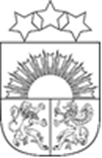 Augšdaugavas novada pašvaldībaNaujenes Mūzikas un mākslas skolaReģ. Nr. 4274902226, Daugavas iela 29, Krauja, Naujenes pagasts, Augšdaugavas novads, LV-5451,                         tālr. 65450287,  e-pasts nmms@inbox.lv, www.augsdaugavasnovads.lv  Nr.KomponistsSkaņdarba nosaukumsHron.1.2.